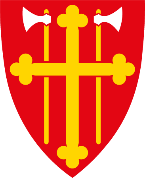 Innkalling til møte i Spydeberg menighetsråd torsdag 16.11.23 kl. 18.00-20.00 på Spydeberg menighetshus Konstituering:  Innkalles: Faste medlemmer: Gro Siewartz Nielsen, Iver Ludvig Våler Langseth, Anne Helfrid Svenneby Kiserud, Sigmund Lereim, Tom Erik Unnerud Røed, Silje Kibsgård Fjeldbraaten, fungerende sokneprest Sigmund Nakkim og daglig leder Terje Stenholt. Varamedlemmer: 1. vara Ingjerd Bøe Egeland (møter fast)Inviteres: Elisabeth Egeberg (leder av diakoniutvalget)Presentasjonsrunde.Saksliste: 55/23 Godkjenning av innkalling og saksliste. Godkjenning av møtebok fra 26.10.23Forslag til vedtak: Innkalling og saksliste godkjent. Møtebok fra 26.10.23 godkjent.56/23 Valg av medlem fra MR (fast eller 1. vara) til diakoniutvalgetVedtak:57/23 Møteplan 23/24  Forslag til vedtak: Møteplan 2024 settes når kirkelige fellesråd har satt sin plan (23/11). Neste møte i menighetsrådet blir ……………. 58/23 Økonomi: Budsjett menighetsrådet, menighetshuset og Spydeberg gjenbruksmiljø 2024. Daglig leder forbereder det som er mulig før møtet. Ettersender fortløpende.Vedtak:59/23 Planlegging av julegateåpning ved SMH 02.12.Vedtak:60/23 Offersøknader 2024. Søknader vedlagt. Forslag til vedtak: Fungerende sokneprest, MR-leder og ………. lager et forslag til offermottakere 2024 som behandles i neste møte.61/23 Eventuelt62/23 OrienteringssakerFra hus-styret SMHFra diakoniutvalgetFra lederFra Kirkelig fellesrådFra sokneprestenFra daglig lederSpydeberg 09.11.23 Anne Kiserud  							Terje Stenholt	Leder								Daglig leder			